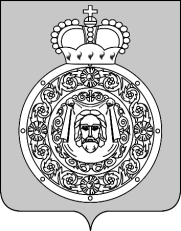 ОБЩЕСТВЕННАЯ ПАЛАТАВОСКРЕСЕНСКОГО МУНИЦИПАЛЬНОГО РАЙОНАМОСКОВСКОЙ ОБЛАСТИРЕШЕНИЕот 21.07.2017 № _4____Об избрании заместителей председателя Общественной палаты Воскресенского муниципального района Московской областиВ соответствии с Положением об Общественной палате Воскресенского муниципального района Московской области, утвержденного решением Совета депутатов Воскресенского муниципального района   от 31.01.2014 №869/81 (с изменениями от 25.04.2014 №895/84), регламентом Общественной палаты Воскресенского муниципального района, утвержденным решением Общественной палаты Воскресенского  района от  09.07.2014 №2,Общественная палата Воскресенского муниципального района Московской области решила:Избрать заместителями председателя Общественной палаты Воскресенского муниципального района Московской области:Петрову Аллу Алексеевну,Казберову Евгению Борисовну.Председатель Общественной палаты Воскресенского муниципального района                                             		Н.Г. Семина